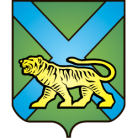 ТЕРРИТОРИАЛЬНАЯ ИЗБИРАТЕЛЬНАЯ КОМИССИЯ
ГОРОДА УССУРИЙСКАРЕШЕНИЕг. Уссурийск
О назначении Н.А. Несторович, Т.А. Столыгиной членом участковой избирательной комиссиис правом решающего голосаизбирательного участка № 2850На основании решения территориальной избирательной комиссии города Уссурийска от 30 ноября 2017 года № 57/376 «Об освобождении        Н.Ю. Дунаевой, Н.В. Тыченок от обязанностей члена участковой избирательной комиссии с правом решающего голоса избирательного участка № 2850», от 29 декабря 2017 года № 58/396 «Об освобождении Н.А. Адамян от должности заместителя председателя и сложении полномочий члена участковой избирательной комиссии с правом решающего голоса избирательного участка № 2850»,  в соответствии с частью 7 статьи 28 Федерального закона «Об основных гарантиях избирательных прав и права на участие в референдуме граждан Российской Федерации», частью 8 статьи 31 Избирательного кодекса Приморского края, решением Избирательной комиссии Приморского края от 05 февраля  2018 года № 54/549 «О кандидатурах, дополнительно зачисленных в резерв составов участковых комиссий Приморского края избирательных участков  с № 3801 по № 3831, с № 2880 по № 2899, группы с № 2801 по № 2869»    территориальная избирательная комиссия города УссурийскаРЕШИЛА:Назначить членом участковой избирательной комиссии с правом решающего голоса избирательного участка № 2850:Несторович Нелли Александровну, 14.11.1961 года рождения, образование высшее, преподавателя КГБПОУ «Автомобильно-технический колледж», кандидатура предложена собранием избирателей по месту жительства: г. Уссурийск, ул. Владивостокское шоссе, 107б;Столыгину Татьяну Алексеевну, 23.02.1966 года рождения, образование высшее, библиотекаря библиотеки № 5 МБУК «Централизованная библиотечная система, кандидатура предложена Всероссийской политической партией «ЕДИНАЯ РОССИЯ».Направить настоящее решение в участковую избирательную комиссию избирательного участка № 2850 для сведения и ознакомления Несторович Н.А., Столыгиной Т.А.Выдать членам участковой избирательной комиссии с правом решающего голоса избирательного участка № 2850 Несторович Н.А., Столыгиной Т.А. удостоверение установленного образца.Разместить настоящее решение на официальном сайте администрации Уссурийского городского округа в разделе «Территориальная избирательная комиссия города Уссурийска» в информационно-телекоммуникационной сети «Интернет».Председатель комиссии	                                 	             О.М. МихайловаСекретарь комиссии					                            С.В. Хамайко05 марта 2018 года                         № 68/593